Myles HamiltonMh1913@gmail.com				Baritone/Tenor				5’8”(443)-520-9761										Hair: Black											Eyes: Dark Brown Education:Towson University BFA Acting	Projected graduation: May 2023 	Teresa Spencer, Steve Satta, Ruben Del ValleHarford Community College            Graduated: 2018                              Ben Fisler, Brandon McCoy				 Theatre Experience:20/02 		                             Ivory	                             Towson University Theatre             Ruben Del ValleVariety Show: Musical Play       Various Characters                  Towson University Theatre             Theresa ColumbusBlood at the Root		Justin/DeAndre (Understudy)	Towson University Theatre	Ruben Del ValleAlmost, Maine		Lendall/Chad/Daniel		Harford Community College	Josh FletcherMacbeth		               Banquo/Siward			Harford Community College	Ben FislerWith a Bang			Doc			Harford Community College	Daniel SchroederFilm Experience:	The Ballad of Mecca Graves           Aasir                                    Towson University Student Film    Kayla SlaytonSkills:Trumpet (8 years of experience), Singing, Dance (Musicals), Combat(unarmed/armed), voice acting, Improvisation, Track and Field, Cross Country, juggling.		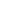 